Sveučilište u Rijeci • University of Rijeka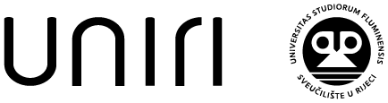 Centar za osiguravanje i unapređivanje kvalitetePoštovani, pred Vama je upitnik kojim Sveučilište u Rijeci želi doznati koliko ste zadovoljni studijem kojeg ste upravo završili i koji će biti polazišna točka za daljnje analize kvalitete studiranja na našem Sveučilištu. Ispunjavanje upitnika je dobrovoljno i anonimno. Vaši odgovori će se koristiti samo kao dio skupnog rezultata i neće se analizirati pojedinačno. Zahvaljujemo na suradnji.ASPEKTI STUDIRANJANa skali od 1-5 (1- Uopće nisam zadovoljan; 5 - U potpunosti sam zadovoljan procijenite u kojoj mjeri ste zadovoljni sa svakim od navedenih aspekata studiranja. Upišite X ispod odgovarajućeg broja.MOLIMO VAS ODGOVORITE NA SLJEDEĆA PITANJA :Na skali od 1-5 (1- uopće se ne slažem; 5 - u potpunosti se slažem) procijenite u kojoj mjeri se slažete sa svakom od navedenih tvrdnji.Hvala na suradnji!Izrazi koji se koriste u ovom Upitniku, a koji imaju rodno značenje, obuhvaćaju na jednak način muški i ženski rod. Molimo Vas upišite tražene podatke ili označite odgovarajući odgovor: 
(podaci su povjerljivi, anonimni i koristit će se isključivo za bolju interpretaciju rezultata)Molimo Vas upišite tražene podatke ili označite odgovarajući odgovor: 
(podaci su povjerljivi, anonimni i koristit će se isključivo za bolju interpretaciju rezultata)Molimo Vas upišite tražene podatke ili označite odgovarajući odgovor: 
(podaci su povjerljivi, anonimni i koristit će se isključivo za bolju interpretaciju rezultata)Molimo Vas upišite tražene podatke ili označite odgovarajući odgovor: 
(podaci su povjerljivi, anonimni i koristit će se isključivo za bolju interpretaciju rezultata)Molimo Vas upišite tražene podatke ili označite odgovarajući odgovor: 
(podaci su povjerljivi, anonimni i koristit će se isključivo za bolju interpretaciju rezultata)Molimo Vas upišite tražene podatke ili označite odgovarajući odgovor: 
(podaci su povjerljivi, anonimni i koristit će se isključivo za bolju interpretaciju rezultata)Molimo Vas upišite tražene podatke ili označite odgovarajući odgovor: 
(podaci su povjerljivi, anonimni i koristit će se isključivo za bolju interpretaciju rezultata)Molimo Vas upišite tražene podatke ili označite odgovarajući odgovor: 
(podaci su povjerljivi, anonimni i koristit će se isključivo za bolju interpretaciju rezultata)Molimo Vas upišite tražene podatke ili označite odgovarajući odgovor: 
(podaci su povjerljivi, anonimni i koristit će se isključivo za bolju interpretaciju rezultata)Molimo Vas upišite tražene podatke ili označite odgovarajući odgovor: 
(podaci su povjerljivi, anonimni i koristit će se isključivo za bolju interpretaciju rezultata)Molimo Vas upišite tražene podatke ili označite odgovarajući odgovor: 
(podaci su povjerljivi, anonimni i koristit će se isključivo za bolju interpretaciju rezultata)SastavnicaSastavnicaNaziv završenog studijaRazina završenog studijaa) preddiplomski b) diplomski c) integrirania) preddiplomski b) diplomski c) integrirania) preddiplomski b) diplomski c) integrirania) preddiplomski b) diplomski c) integrirania) preddiplomski b) diplomski c) integrirania) preddiplomski b) diplomski c) integrirania) preddiplomski b) diplomski c) integrirania) preddiplomski b) diplomski c) integrirania) preddiplomski b) diplomski c) integrirania) preddiplomski b) diplomski c) integriraniRazina završenog studijaa) preddiplomski b) diplomski c) integrirania) preddiplomski b) diplomski c) integrirania) preddiplomski b) diplomski c) integrirania) preddiplomski b) diplomski c) integrirania) preddiplomski b) diplomski c) integrirania) preddiplomski b) diplomski c) integrirania) preddiplomski b) diplomski c) integrirania) preddiplomski b) diplomski c) integrirania) preddiplomski b) diplomski c) integrirania) preddiplomski b) diplomski c) integriraniVrsta završenog studijaa) sveučilišni       b) stručnia) sveučilišni       b) stručnia) sveučilišni       b) stručniStatus studentaStatus studentaStatus studentaStatus studentaStatus studentaa) redoviti  b) izvanrednia) redoviti  b) izvanredniVrsta završenog studijaa) sveučilišni       b) stručnia) sveučilišni       b) stručnia) sveučilišni       b) stručniStatus studentaStatus studentaStatus studentaStatus studentaStatus studentaa) redoviti  b) izvanrednia) redoviti  b) izvanredniSpola) ženski              b) muškia) ženski              b) muškia) ženski              b) muškia) ženski              b) muškia) ženski              b) muškia) ženski              b) muškia) ženski              b) muškia) ženski              b) muškia) ženski              b) muškia) ženski              b) muškiSpola) ženski              b) muškia) ženski              b) muškia) ženski              b) muškia) ženski              b) muškia) ženski              b) muškia) ženski              b) muškia) ženski              b) muškia) ženski              b) muškia) ženski              b) muškia) ženski              b) muškiZavršena srednja školaa) gimnazija        b) četverogodišnja strukovna srednja školac) trogodišnja strukovna srednja školaa) gimnazija        b) četverogodišnja strukovna srednja školac) trogodišnja strukovna srednja školaa) gimnazija        b) četverogodišnja strukovna srednja školac) trogodišnja strukovna srednja školaa) gimnazija        b) četverogodišnja strukovna srednja školac) trogodišnja strukovna srednja školaa) gimnazija        b) četverogodišnja strukovna srednja školac) trogodišnja strukovna srednja školaa) gimnazija        b) četverogodišnja strukovna srednja školac) trogodišnja strukovna srednja školaa) gimnazija        b) četverogodišnja strukovna srednja školac) trogodišnja strukovna srednja školaa) gimnazija        b) četverogodišnja strukovna srednja školac) trogodišnja strukovna srednja školaa) gimnazija        b) četverogodišnja strukovna srednja školac) trogodišnja strukovna srednja školaa) gimnazija        b) četverogodišnja strukovna srednja školac) trogodišnja strukovna srednja školaZavršena srednja školaa) gimnazija        b) četverogodišnja strukovna srednja školac) trogodišnja strukovna srednja školaa) gimnazija        b) četverogodišnja strukovna srednja školac) trogodišnja strukovna srednja školaa) gimnazija        b) četverogodišnja strukovna srednja školac) trogodišnja strukovna srednja školaa) gimnazija        b) četverogodišnja strukovna srednja školac) trogodišnja strukovna srednja školaa) gimnazija        b) četverogodišnja strukovna srednja školac) trogodišnja strukovna srednja školaa) gimnazija        b) četverogodišnja strukovna srednja školac) trogodišnja strukovna srednja školaa) gimnazija        b) četverogodišnja strukovna srednja školac) trogodišnja strukovna srednja školaa) gimnazija        b) četverogodišnja strukovna srednja školac) trogodišnja strukovna srednja školaa) gimnazija        b) četverogodišnja strukovna srednja školac) trogodišnja strukovna srednja školaa) gimnazija        b) četverogodišnja strukovna srednja školac) trogodišnja strukovna srednja školaZavršena srednja školaa) gimnazija        b) četverogodišnja strukovna srednja školac) trogodišnja strukovna srednja školaa) gimnazija        b) četverogodišnja strukovna srednja školac) trogodišnja strukovna srednja školaa) gimnazija        b) četverogodišnja strukovna srednja školac) trogodišnja strukovna srednja školaa) gimnazija        b) četverogodišnja strukovna srednja školac) trogodišnja strukovna srednja školaa) gimnazija        b) četverogodišnja strukovna srednja školac) trogodišnja strukovna srednja školaa) gimnazija        b) četverogodišnja strukovna srednja školac) trogodišnja strukovna srednja školaa) gimnazija        b) četverogodišnja strukovna srednja školac) trogodišnja strukovna srednja školaa) gimnazija        b) četverogodišnja strukovna srednja školac) trogodišnja strukovna srednja školaa) gimnazija        b) četverogodišnja strukovna srednja školac) trogodišnja strukovna srednja školaa) gimnazija        b) četverogodišnja strukovna srednja školac) trogodišnja strukovna srednja školaKoje ste godine upisali studij?Koje ste godine upisali studij?Razina obrazovanja roditeljaMajka: a) osnovna   b) srednja   c) viša   d) visokaMajka: a) osnovna   b) srednja   c) viša   d) visokaMajka: a) osnovna   b) srednja   c) viša   d) visokaMajka: a) osnovna   b) srednja   c) viša   d) visokaMajka: a) osnovna   b) srednja   c) viša   d) visokaMajka: a) osnovna   b) srednja   c) viša   d) visokaMajka: a) osnovna   b) srednja   c) viša   d) visokaMajka: a) osnovna   b) srednja   c) viša   d) visokaMajka: a) osnovna   b) srednja   c) viša   d) visokaMajka: a) osnovna   b) srednja   c) viša   d) visokaRazina obrazovanja roditeljaMajka: a) osnovna   b) srednja   c) viša   d) visokaMajka: a) osnovna   b) srednja   c) viša   d) visokaMajka: a) osnovna   b) srednja   c) viša   d) visokaMajka: a) osnovna   b) srednja   c) viša   d) visokaMajka: a) osnovna   b) srednja   c) viša   d) visokaMajka: a) osnovna   b) srednja   c) viša   d) visokaMajka: a) osnovna   b) srednja   c) viša   d) visokaMajka: a) osnovna   b) srednja   c) viša   d) visokaMajka: a) osnovna   b) srednja   c) viša   d) visokaMajka: a) osnovna   b) srednja   c) viša   d) visokaRazina obrazovanja roditeljaOtac:  a) osnovna    b) srednja   c) viša   d) visokaOtac:  a) osnovna    b) srednja   c) viša   d) visokaOtac:  a) osnovna    b) srednja   c) viša   d) visokaOtac:  a) osnovna    b) srednja   c) viša   d) visokaOtac:  a) osnovna    b) srednja   c) viša   d) visokaOtac:  a) osnovna    b) srednja   c) viša   d) visokaOtac:  a) osnovna    b) srednja   c) viša   d) visokaOtac:  a) osnovna    b) srednja   c) viša   d) visokaOtac:  a) osnovna    b) srednja   c) viša   d) visokaOtac:  a) osnovna    b) srednja   c) viša   d) visokaRazina obrazovanja roditeljaOtac:  a) osnovna    b) srednja   c) viša   d) visokaOtac:  a) osnovna    b) srednja   c) viša   d) visokaOtac:  a) osnovna    b) srednja   c) viša   d) visokaOtac:  a) osnovna    b) srednja   c) viša   d) visokaOtac:  a) osnovna    b) srednja   c) viša   d) visokaOtac:  a) osnovna    b) srednja   c) viša   d) visokaOtac:  a) osnovna    b) srednja   c) viša   d) visokaOtac:  a) osnovna    b) srednja   c) viša   d) visokaOtac:  a) osnovna    b) srednja   c) viša   d) visokaOtac:  a) osnovna    b) srednja   c) viša   d) visokaJeste li radili za vrijeme studija?a) Da, stalno ili gotovo stalnoa) Da, stalno ili gotovo stalnoa) Da, stalno ili gotovo stalnoa) Da, stalno ili gotovo stalnoa) Da, stalno ili gotovo stalnoa) Da, stalno ili gotovo stalnoa) Da, stalno ili gotovo stalnob) Da, povremenob) Da, povremenob) Da, povremenoJeste li radili za vrijeme studija?c) Da, ali samo tijekom semestralnih pauzac) Da, ali samo tijekom semestralnih pauzac) Da, ali samo tijekom semestralnih pauzac) Da, ali samo tijekom semestralnih pauzac) Da, ali samo tijekom semestralnih pauzac) Da, ali samo tijekom semestralnih pauzac) Da, ali samo tijekom semestralnih pauzad) Ne, nikad ili gotovo nikadd) Ne, nikad ili gotovo nikadd) Ne, nikad ili gotovo nikadJeste li radili za vrijeme studija?c) Da, ali samo tijekom semestralnih pauzac) Da, ali samo tijekom semestralnih pauzac) Da, ali samo tijekom semestralnih pauzac) Da, ali samo tijekom semestralnih pauzac) Da, ali samo tijekom semestralnih pauzac) Da, ali samo tijekom semestralnih pauzac) Da, ali samo tijekom semestralnih pauzad) Ne, nikad ili gotovo nikadd) Ne, nikad ili gotovo nikadd) Ne, nikad ili gotovo nikadAko ste na prethodno pitanjeodgovorili pozitivno, molimo navediterazlog (moguće više odgovora)a) Pokrivanje osnovnih životnih troškovaa) Pokrivanje osnovnih životnih troškovaa) Pokrivanje osnovnih životnih troškovaa) Pokrivanje osnovnih životnih troškovaa) Pokrivanje osnovnih životnih troškovaa) Pokrivanje osnovnih životnih troškovab) Stjecanje radnog iskustvab) Stjecanje radnog iskustvab) Stjecanje radnog iskustvab) Stjecanje radnog iskustvaAko ste na prethodno pitanjeodgovorili pozitivno, molimo navediterazlog (moguće više odgovora)c) Moram financijski potpomagati drugec) Moram financijski potpomagati drugec) Moram financijski potpomagati drugec) Moram financijski potpomagati drugec) Moram financijski potpomagati drugec) Moram financijski potpomagati druged) Kako bih zaradio/la džeparacd) Kako bih zaradio/la džeparacd) Kako bih zaradio/la džeparacd) Kako bih zaradio/la džeparacAko ste na prethodno pitanjeodgovorili pozitivno, molimo navediterazlog (moguće više odgovora)e) Ne bih si mogao/la priuštiti studiranje da dodatno ne zarađujeme) Ne bih si mogao/la priuštiti studiranje da dodatno ne zarađujeme) Ne bih si mogao/la priuštiti studiranje da dodatno ne zarađujeme) Ne bih si mogao/la priuštiti studiranje da dodatno ne zarađujeme) Ne bih si mogao/la priuštiti studiranje da dodatno ne zarađujeme) Ne bih si mogao/la priuštiti studiranje da dodatno ne zarađujeme) Ne bih si mogao/la priuštiti studiranje da dodatno ne zarađujeme) Ne bih si mogao/la priuštiti studiranje da dodatno ne zarađujeme) Ne bih si mogao/la priuštiti studiranje da dodatno ne zarađujeme) Ne bih si mogao/la priuštiti studiranje da dodatno ne zarađujem12345Ne mogu procijenitiProgram studijaOrganizacija studija (bez preklapanja nastave i ispita, logičan slijed kolegija, jednosemestralni kolegiji, …)Sadržaj većine obaveznih kolegijaPonuda izbornih kolegijaInformiranje studenata (mrežne stranice s korisnim informacijama i materijalima, pravovremeno obavještavanje)Nastava, metode podučavanja (male grupe, terenski rad, problemska nastava,…)Ispiti, ocjenjivanje, kontinuirano praćenje rada studenata (kriteriji vrednovanja, kolokviji, seminari, samostalni zadaci,…)Dostupnost literature i ostalih materijala za učenje (opremljenost knjižnice, radno vrijeme, ...)Dostupnost IT resursa (e-kabineti, Studomat, ISVU …)Mogućnost stjecanja praktičnih kompetencija (stručna praksa, suradnja sa stručnjacima)Nastavnici (odnos sa studentima, komunikacija, način predavanja,…)Savjeti i podrška od strane nastavnika i administrativnog osoblja tijekom studijaMogućnost korištenja različitih oblika podrške na Sveučilištu u Rijeci (npr. psihološko savjetovalište, pravno savjetovalište, za studente s invaliditetom)Mogućnost uključivanja u različite oblike izvannastavnih aktivnosti (npr. znanstveni rad, volontiranje, sportske aktivnosti)Rad studentskog zbora i studentskih organizacija na mojoj sastavniciPo završetku studija namjeravam ... (rangirajte odgovore od 1 do 6 ;
1 - najvjerojatnije
6 - najmanje vjerojatno)Po završetku studija namjeravam ... (rangirajte odgovore od 1 do 6 ;
1 - najvjerojatnije
6 - najmanje vjerojatno)__ potražiti zaposlenje__ upisati diplomski/poslijediplomski studij na istom fakultetu/odjelu__ upisati diplomski/poslijediplomski studij na nekom drugom fakultetu/odjelu unutar Sveučilišta u Rijeci__ upisati studij na diplomskoj/poslijediplomskoj razini na drugom sveučilištu __ pokrenuti vlastiti posao__ nešto drugo (što, molimo obrazložite)?_______________________________________________________ potražiti zaposlenje__ upisati diplomski/poslijediplomski studij na istom fakultetu/odjelu__ upisati diplomski/poslijediplomski studij na nekom drugom fakultetu/odjelu unutar Sveučilišta u Rijeci__ upisati studij na diplomskoj/poslijediplomskoj razini na drugom sveučilištu __ pokrenuti vlastiti posao__ nešto drugo (što, molimo obrazložite)?_______________________________________________________ potražiti zaposlenje__ upisati diplomski/poslijediplomski studij na istom fakultetu/odjelu__ upisati diplomski/poslijediplomski studij na nekom drugom fakultetu/odjelu unutar Sveučilišta u Rijeci__ upisati studij na diplomskoj/poslijediplomskoj razini na drugom sveučilištu __ pokrenuti vlastiti posao__ nešto drugo (što, molimo obrazložite)?_______________________________________________________ potražiti zaposlenje__ upisati diplomski/poslijediplomski studij na istom fakultetu/odjelu__ upisati diplomski/poslijediplomski studij na nekom drugom fakultetu/odjelu unutar Sveučilišta u Rijeci__ upisati studij na diplomskoj/poslijediplomskoj razini na drugom sveučilištu __ pokrenuti vlastiti posao__ nešto drugo (što, molimo obrazložite)?_______________________________________________________ potražiti zaposlenje__ upisati diplomski/poslijediplomski studij na istom fakultetu/odjelu__ upisati diplomski/poslijediplomski studij na nekom drugom fakultetu/odjelu unutar Sveučilišta u Rijeci__ upisati studij na diplomskoj/poslijediplomskoj razini na drugom sveučilištu __ pokrenuti vlastiti posao__ nešto drugo (što, molimo obrazložite)?_____________________________________________________Zbog čega želite upisati diplomski studij na nekom drugom sveučilištu?Zbog čega želite upisati diplomski studij na nekom drugom sveučilištu?Zbog čega želite upisati diplomski studij na nekom drugom sveučilištu?Zbog čega želite upisati diplomski studij na nekom drugom sveučilištu?Zbog čega želite upisati diplomski studij na nekom drugom sveučilištu?Zbog čega želite upisati diplomski studij na nekom drugom sveučilištu?Zbog čega želite upisati diplomski studij na nekom drugom sveučilištu?a) veća ponuda studijab) kvalitetniji studijb) kvalitetniji studijc) želja za promjenom mjesta studiranjac) želja za promjenom mjesta studiranjad) nešto drugo (navedite što)?e) ne želim upisati studij na drugom sveučilištuJeste li prije samog upisa ili tijekom studija imali mogućnost prijaviti se za stipendiju?Jeste li prije samog upisa ili tijekom studija imali mogućnost prijaviti se za stipendiju?Jeste li prije samog upisa ili tijekom studija imali mogućnost prijaviti se za stipendiju?Jeste li prije samog upisa ili tijekom studija imali mogućnost prijaviti se za stipendiju?a) da i iskoristio sam tu mogućnost b) da, ali nisam iskoristio tu mogućnostc) nea) da i iskoristio sam tu mogućnost b) da, ali nisam iskoristio tu mogućnostc) nea) da i iskoristio sam tu mogućnost b) da, ali nisam iskoristio tu mogućnostc) neJeste li tijekom studija imali mogućnost sudjelovati u studentskoj mobilnosti?Jeste li tijekom studija imali mogućnost sudjelovati u studentskoj mobilnosti?Jeste li tijekom studija imali mogućnost sudjelovati u studentskoj mobilnosti?Jeste li tijekom studija imali mogućnost sudjelovati u studentskoj mobilnosti?a) da i iskoristio sam tu mogućnostb) da, ali nisam iskoristio tu mogućnostic) nea) da i iskoristio sam tu mogućnostb) da, ali nisam iskoristio tu mogućnostic) nea) da i iskoristio sam tu mogućnostb) da, ali nisam iskoristio tu mogućnostic) ne12345Moj početni interes za studij bio je velikStudij je zadovoljio moja početna očekivanjaMoj profesionalni cilj je postati poduzetnikSmatram da je studij doprinio mom osobnom razvoju (npr. komunikacijske vještine,  timski rad,  donošenje odluka, …)Smatram da me studij osposobio za rad u struciMotiviran sam za daljnje učenjeStudijski program me pripremio za nastavak školovanjaBiti poduzetnik za mene bi predstavljalo veliko zadovoljstvoSmatram da sam osposobljen za uključivanje na tržište radaOpćenito sam zadovoljan iskustvom studiranja na ovom studijuKada bih osnovao poduzeće, ono bi vrlo vjerojatno bilo uspješnoPreporučio bih ovaj studij i drugimaKada razmislite o svom iskustvu studiranja, postoje li neke stvari koje su bile izrazito pozitivne?Kada razmislite o svom iskustvu studiranja, postoje li neke stvari koje su bile izrazito pozitivne?Kada razmislite o svom iskustvu studiranja, postoje li neke stvari koje su bile izrazito pozitivne?Kada razmislite o svom iskustvu studiranja, postoje li neke stvari koje su bile izrazito pozitivne?Kada razmislite o svom iskustvu studiranja, postoje li neke stvari koje su bile izrazito pozitivne?Kada razmislite o svom iskustvu studiranja, postoje li neke stvari koje su bile izrazito pozitivne?Kada razmislite o svom iskustvu studiranja, postoje li neke stvari koje su bile izrazito negativne?Kada razmislite o svom iskustvu studiranja, postoje li neke stvari koje su bile izrazito negativne?Kada razmislite o svom iskustvu studiranja, postoje li neke stvari koje su bile izrazito negativne?Kada razmislite o svom iskustvu studiranja, postoje li neke stvari koje su bile izrazito negativne?Kada razmislite o svom iskustvu studiranja, postoje li neke stvari koje su bile izrazito negativne?Kada razmislite o svom iskustvu studiranja, postoje li neke stvari koje su bile izrazito negativne?